Приложение 1к приказу начальникаУправления образованияот «___»_____ 2019 г. №____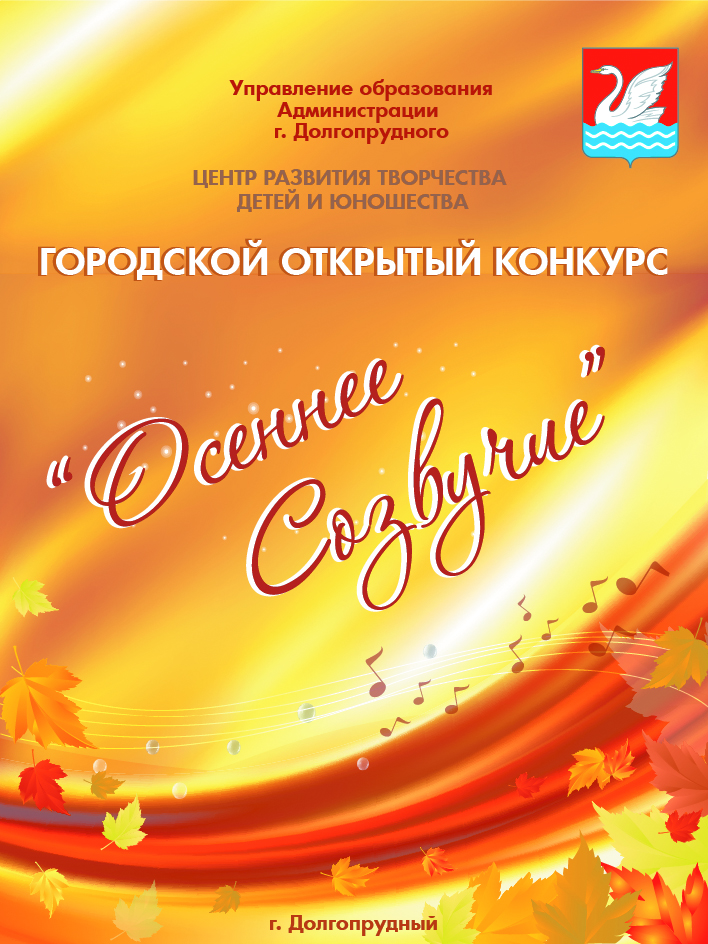 ПОЛОЖЕНИЕО Девятом открытом городском Конкурсе «Осеннее созвучие»23 – 24 ноября 2019 г.г. Долгопрудный, 2019Учредители Конкурса-  Управление образования Администрации г. Долгопрудного - Центр творчества «Московия» г. Долгопрудного.2. Цели и задачи Конкурса:  * выявить и показать уровень исполнительства на русских народных инструментах среди учащихся детских музыкальных школ, школ искусств и центров творчества, содействовать повышению исполнительского и профессионального мастерства учащихся;       *	 привлечь внимание широкой общественности и любителей музыки к творчеству юных музыкантов;* содействовать популяризации русских народных музыкальных инструментов; * выявить педагогов, результативно работающих с учащимися, содействовать повышению их музыкально - педагогического мастерства.     3. Место и сроки проведения Конкурса.Конкурс проводится в г. Долгопрудном 23 – 24 ноября 2019 года. Место проведения – Центр творчества «Московия» г. Долгопрудного (ул. Циолковского, д.10) Заявки по форме (Приложение 1) с  фотографией участника принимаются Оргкомитетом до 11 ноября 2019 года  (включительно)  на адрес электронной почте: sedov_anton@mail.ru. В теме письма обязательно указать: «Заявка на конкурс «Осеннее созвучие». Заявка на участие должна быть заполнена печатным текстом. Заявки рассматриваются только полным пакетом, присланные одним письмом. Согласно заявкам оформляются дипломы. Ответственность за ошибки в заявках несет сторона, направляющая участника на «Осеннее созвучие»     4. Участники Конкурса.К участию в Конкурсе приглашаются учащиеся центров детского творчества, музыкальных школ и школ искусств города Долгопрудного, Москвы и Московской области в возрасте от 7 до 18 лет включительно по номинациям: балалайка, домра, баян, аккордеон, ударные инструменты, ансамбли народных инструментов (до 12 человек).     Конкурс проводится в один этап. Участники делятся на 3 возрастные группы:1-я возрастная группа от 7 – 10 лет (включительно)2-я возрастная группа от 11-13 лет (включительно)3-я возрастная группа от 14 – 18 лет (включительно)     5. Программа Конкурса и общее время звучания.1-я группа: два разнохарактерных произведения – время исполнения не более 10 минут.2-я группа: два разнохарактерных произведения – время исполнения не более 10 минут.3- я группа: два произведения (включая обработку русской народной песни или мелодии, либо оригинальное произведение для инструмента) – время исполнения не более 15 минут. Ансамбли народных инструментов: два разнохарактерных произведения (включая обработку русской народной песни или мелодии, либо оригинальное произведение для ансамбля) – время исполнения не более 15 минут.     6.  Гала – концерт и награждение победителей Конкурса.Награждение победителей и Гала-концерт будут проходить 24 ноября 2019 г. в 16.00 в ДК «Вперёд» г. Долгопрудного (пл. Собина, д.3). Лауреаты IX открытого конкурса «Осеннее созвучие» участвуют в Гала-концерте, а также выступают совместно с Ярославским оркестром русских народных инструментов «Струны Руси» (художественный руководитель и главный дирижер Заслуженный деятель искусств России Агеев Е.В.)Программа выступления согласовывается при подаче заявки на участие в конкурсе.Все участники при регистрации получают сертификат участника.Победители конкурса в каждой возрастной группе награждаются Дипломами I, II и III степеней с присуждением звания «Лауреат Девятого открытого конкурса» и Диплом IV степени.Жюри Конкурса оставляет за собой право присуждать не все дипломы, награждать участников специальными дипломами и призами. Результаты жюри пересмотру не подлежат.Состав оргкомитета:Почётный президент конкурса – начальник Управления образования Администрации г. Долгопрудного – Ирина Владимировна Добрук.Председатель оргкомитета – Директор Центра творчества «Московия» г. Долгопрудного – Елена Евгеньевна Ивашова.Сопредседатель оргкомитета – Лауреат Всероссийского конкурса, дирижер Образцового детского коллектива оркестра «Московия» – Антон Михайлович Седов.Режиссер – Снежана Олеговна Борисова. Художник – Дмитрий Витальевич Ревазов.Оргкомитет осуществляет общее руководство Конкурсом, текущую организационную работу, определяет состав жюри, организует финальные мероприятия, подводит итоги Конкурса, оформляя сводный протокол.Жюри конкурса:Состав жюри Конкурса предлагается оргкомитетом и утверждается приказом начальника Управления образования Администрации г. Долгопрудного.В состав жюри входят высокопрофессиональные музыканты и известные деятели культуры.Спонсоры и партнеры Конкурса:Для оказания поддержки в организации Конкурса приглашаются заинтересованные физические и юридические лица. Форма, размер и порядок спонсорского участия согласовываются с Оргкомитетом Конкурса. Генеральные спонсоры Конкурса указываются в титуле всех информационных материалов вместе с учредителями. Творческий партнер Конкурса:Ярославский муниципальный оркестр русских народных инструментов «Струны Руси», художественный руководитель и главный дирижер Заслуженный деятель искусств России Агеев Е.В.Информационный партнер конкурса:Газета «Долгие пруды» и  Медиацентр «Долгопрудный»Спонсор конкурса:ООО «ДПС».В оргкомитет IX конкурса«Осеннее созвучие»ЗаявкаФИО (учащегося): ____________________________________________________________________ ФИО (педагога): ______________________________________________________________________ФИО (концертмейстера): _______________________________________________________________Возраст участника ____________________________________________________________________Номинация: __________________________________________________________________________Название учреждения: _________________________________________________________________Общие время звучания программы: ______________________________________________________Программа:___________________________________________________________________________Директор            М.П.                                                                          «_____»_______________ 2019 г.